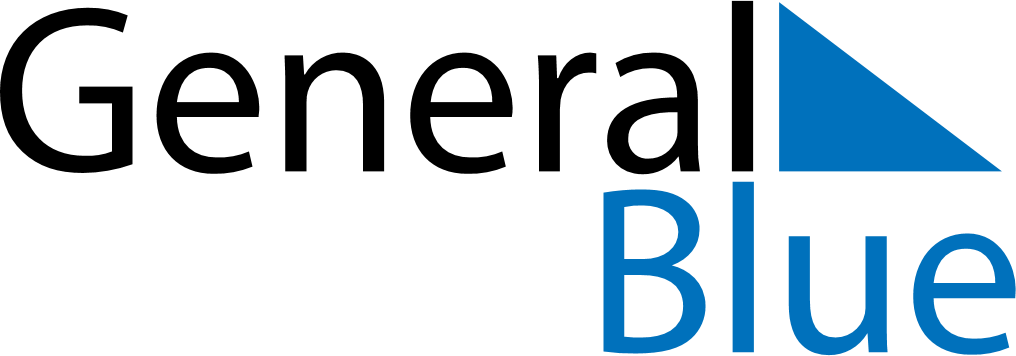 June 2024June 2024June 2024June 2024June 2024June 2024June 2024Deba, Gombe, NigeriaDeba, Gombe, NigeriaDeba, Gombe, NigeriaDeba, Gombe, NigeriaDeba, Gombe, NigeriaDeba, Gombe, NigeriaDeba, Gombe, NigeriaSundayMondayMondayTuesdayWednesdayThursdayFridaySaturday1Sunrise: 5:51 AMSunset: 6:32 PMDaylight: 12 hours and 40 minutes.23345678Sunrise: 5:51 AMSunset: 6:33 PMDaylight: 12 hours and 41 minutes.Sunrise: 5:51 AMSunset: 6:33 PMDaylight: 12 hours and 41 minutes.Sunrise: 5:51 AMSunset: 6:33 PMDaylight: 12 hours and 41 minutes.Sunrise: 5:52 AMSunset: 6:33 PMDaylight: 12 hours and 41 minutes.Sunrise: 5:52 AMSunset: 6:33 PMDaylight: 12 hours and 41 minutes.Sunrise: 5:52 AMSunset: 6:34 PMDaylight: 12 hours and 41 minutes.Sunrise: 5:52 AMSunset: 6:34 PMDaylight: 12 hours and 42 minutes.Sunrise: 5:52 AMSunset: 6:34 PMDaylight: 12 hours and 42 minutes.910101112131415Sunrise: 5:52 AMSunset: 6:34 PMDaylight: 12 hours and 42 minutes.Sunrise: 5:52 AMSunset: 6:35 PMDaylight: 12 hours and 42 minutes.Sunrise: 5:52 AMSunset: 6:35 PMDaylight: 12 hours and 42 minutes.Sunrise: 5:52 AMSunset: 6:35 PMDaylight: 12 hours and 42 minutes.Sunrise: 5:52 AMSunset: 6:35 PMDaylight: 12 hours and 42 minutes.Sunrise: 5:53 AMSunset: 6:35 PMDaylight: 12 hours and 42 minutes.Sunrise: 5:53 AMSunset: 6:36 PMDaylight: 12 hours and 42 minutes.Sunrise: 5:53 AMSunset: 6:36 PMDaylight: 12 hours and 43 minutes.1617171819202122Sunrise: 5:53 AMSunset: 6:36 PMDaylight: 12 hours and 43 minutes.Sunrise: 5:53 AMSunset: 6:36 PMDaylight: 12 hours and 43 minutes.Sunrise: 5:53 AMSunset: 6:36 PMDaylight: 12 hours and 43 minutes.Sunrise: 5:54 AMSunset: 6:37 PMDaylight: 12 hours and 43 minutes.Sunrise: 5:54 AMSunset: 6:37 PMDaylight: 12 hours and 43 minutes.Sunrise: 5:54 AMSunset: 6:37 PMDaylight: 12 hours and 43 minutes.Sunrise: 5:54 AMSunset: 6:37 PMDaylight: 12 hours and 43 minutes.Sunrise: 5:54 AMSunset: 6:38 PMDaylight: 12 hours and 43 minutes.2324242526272829Sunrise: 5:55 AMSunset: 6:38 PMDaylight: 12 hours and 43 minutes.Sunrise: 5:55 AMSunset: 6:38 PMDaylight: 12 hours and 43 minutes.Sunrise: 5:55 AMSunset: 6:38 PMDaylight: 12 hours and 43 minutes.Sunrise: 5:55 AMSunset: 6:38 PMDaylight: 12 hours and 43 minutes.Sunrise: 5:55 AMSunset: 6:38 PMDaylight: 12 hours and 43 minutes.Sunrise: 5:56 AMSunset: 6:39 PMDaylight: 12 hours and 43 minutes.Sunrise: 5:56 AMSunset: 6:39 PMDaylight: 12 hours and 42 minutes.Sunrise: 5:56 AMSunset: 6:39 PMDaylight: 12 hours and 42 minutes.30Sunrise: 5:56 AMSunset: 6:39 PMDaylight: 12 hours and 42 minutes.